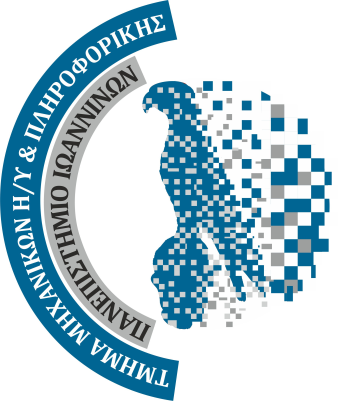 ΕυχαριστίεςΕυχαριστίες προς κάθε ενδιαφερόμενο (προαιρετικό κεφάλαιο).ΗμερομηνίαΣυγγραφέαςΠερίληψηΠερίληψη στα ελληνικά (έως 200 λέξεις).Λέξεις Κλειδιά: <Λέξη 1>, <Λέξη 2>AbstractSummary in English (up to 200 words)Keywords: <keyword 1>, <keyword 2><Τίτλος Κεφαλαίου 1><Τίτλος Ενότητας>Κείμενο της ενότητας. Γενική συμβουλή: Γράφετε σε ενεργητική φωνή και χρησιμοποιείτε το πρώτο πληθυντικό.<Τίτλος υπο-ενότητας>Κείμενο της υπο-ενότητας<Τίτλος υπο-υπό-ενότητας>Κείμενο υπο-υπό-ενότητας <Τίτλος Κεφαλαίου 2>Παραδείγματα ΑναφορώνΣτην εργασία [JJQV98] περιγράφεται μία αρχιτεκτονική …Οι Bernstein et al., [BBC+99] εισάγουν ένα καινούριο μοντέλο για …Η θεωρητική ανάλυση του μοντέλου [Orr98a] δείχνει ότι …Παράδειγμα ΠίνακαΣτον Πίνακα 2.1 βλέπουμε τα στατιστικά για τα διαφορετικά σύνολα δεδομένων: το μέγεθος, τη μέση τιμή της Μετρικής 1, και την μέση τιμή της Μετρικής 2.Πίνακας .. Στατιστικά για τα δεδομέναΠαραδείγματα ΣχημάτωνΣτην Εικόνα 2.1 βλέπουμε την γραφική παράσταση για τις τιμές της Μετρικής Ι για τα διαφορετικά σύνολα δεδομένων. Εικόνα 2.1. Η τιμή της Μετρικής Ι για τα διαφορετικά σύνολα δεδομένων.Εικόνα 2.2. Η τιμή της Μετρικής Ι ως συνάρτηση της Τιμής Χ για το Πείραμα 1. ΒιβλιογραφίαΜέγεθοςΜετρική 1Μετρική 2Dataset 120002.323Dataset 210004.345Dataset 330006.7100[BBC+99]P.A. Bernstein, T. Bergstraesser, J. Carlson, S. Pal, P. Sanders, D. Shutt. Microsoft Repository Version 2 and the Open Information Model. Information Systems 24(2), pp. 71-98, 1999.[BCR94]V.R. Basili, G.Caldiera, H.D. Rombach. The Goal Question Metric Approach. Encyclopedia of Software Engineering, pp. 528-532, John Wiley & Sons, Inc, 1994. Also available at http://www.cs.umd.edu/users/basili/papers.html[D97]E.B. Dean. Quality Functional Deployment from the Perspective of Competitive Advantage. Available at http://mijuno.larc.nasa.gov/dfc/qfd.html[JJQV98]M. Jarke, M.A. Jeusfeld, C. Quix, P. Vassiliadis. Architecture and quality in data warehouses. In Proc. 10th Conference on Advanced Information Systems Engineering (CAiSE '98), pp. 93-113, , June 1998.[JV97]M. Jarke, Y. Vassiliou. Foundations of data warehouse quality – a review of the DWQ project. In Proc. 2nd Intl. Conference Information Quality (IQ-97), pp. 299-313, , June 1997.[O98a]K. Orr. Data quality and systems theory. In Communications of the ACM, 41(2), pp. 54-57, Feb. 1998.[O98b]K. Orr. Another paper in the same year. In Proc International Conference on Computer Science, 41(2), pp. 54-57, 1998.